 «Төлем карточкаларын шығару қағидаларын, сондай-ақ Қазақстан Республикасының аумағында оларды пайдалана отырып жүргізілген операцияларға қызмет көрсету бойынша қызметке қойылатын талаптарды бекіту туралы» Қазақстан Республикасы Ұлттық Банкі Басқармасының 2016 жылғы 31 тамыздағы № 205 және «Банктердің, Қазақстан Республикасы бейрезидент банктері филиалдарының және банк операцияларының жекелеген түрлерін жүзеге асыратын ұйымдардың электрондық банктік қызметтерді көрсету қағидаларын бекіту туралы» 2016 жылғы 31 тамыздағы № 212 қаулыларына өзгеріс пен толықтырулар енгізу туралыҚазақстан Республикасы Ұлттық Банкінің Басқармасы ҚАУЛЫ ЕТЕДІ:1. «Төлем карточкаларын шығару қағидаларын, сондай-ақ Қазақстан Республикасының аумағында оларды пайдалана отырып жүргізілген операцияларға қызмет көрсету бойынша қызметке қойылатын талаптарды бекіту туралы» Қазақстан Республикасы Ұлттық Банкі Басқармасының 2016 жылғы 
31 тамыздағы № 205 қаулысына (Нормативтік құқықтық актілерді мемлекеттік тіркеу тізілімінде № 14299 болып тіркелген) мынадай өзгріс пен толықтырулар енгізілсін:кіріспе мынадай редакцияда жазылсын:«Қазақстан Республикасының Ұлттық Банкі туралы» Қазақстан Республикасы Заңының 15-бабы екінші бөлігінің 28) тармақшасына, «Төлемдер және төлем жүйелері туралы» Қазақстан Республикасы Заңының 4-бабы 
1-тармағының 11) тармақшасына сәйкес Қазақстан Республикасы Ұлттық Банкінің Басқармасы ҚАУЛЫ ЕТЕДІ:»;көрсетілген қаулымен бекітілген Төлем карточкаларын шығару қағидаларында, сондай-ақ Қазақстан Республикасының аумағында оларды пайдалана отырып жүргізілген операцияларға қызмет көрсету бойынша қызметке қойылатын талаптарда:мынадай мазмұндағы 40-1-тармақпен толықтырылсын: «40-1. Төлем карточкасын ұстаушы төлем карточкасын өзге ұстаушының пайдасына төлем карточкасын пайдалана отырып ақша аударымын жүзеге асырғанға дейін эмитент өзі мен төлем карточкасын ұстаушы арасындағы шартта көзделген тәртіппен:1) үшінші тұлғалардың алаяқтық әрекеттерімен байланысты ықтимал тәуекелдер;2) үшінші тұлғалардың, оның ішінде мемлекеттік органдар мен банк қызметкерлерінің ықпалымен (өтініші бойынша) ақша аударымын жүзеге асыруға жол берілмейтіні;3) ақша алушының бастамасы (шешімі бойынша) не сот шешімі бойынша операцияның күшін жою және ақшаны қайтару мүмкіндіктері туралы хабардар етеді.»;мынадай мазмұндағы 43-1-тармақпен толықтырылсын: «43-1. Эмитент банктердің, оның ішінде эмитенттің өзінің банктік қарыздар беру, микроқаржы ұйымдарының микрокредиттер беру мақсаттары үшін банктік қарыз бен микрокредит сомасын қарыз алушының пайдасына аударуды жүзеге асыру үшін шығарылған және соған арналған жеке арнайы корпоративтік төлем карточкасын (бұдан әрі – корпоративтік кредиттеу картасы) пайдаланады, пайдалануды қамтамасыз етеді.Банк корпоративтік кредиттеу картасын пайдалана отырып, қарыз алушының пайдасына банктік қарыз сомасын аударуды жүзеге асыру кезінде осы қарыз алушыға берілген банктік қарыз туралы ақпаратты ақша аударымын тағайындауда (мақсатында) көрсетуді қамтамасыз етеді, эмитент осы эмитент шығарған төлем карточкасының ұстаушысы болып табылатын қарыз алушыны оған берілген банктік қарыз сомасының оның банктік шотына түскені туралы хабардар етуді қамтамасыз етеді.Микроқаржы ұйымы қарыз алушының пайдасына корпоративтік кредиттеу картасын пайдалана отырып, микрокредит сомасын аударуды жүзеге асыру кезінде ақша аударымын тағайындауда (мақсатында) осы қарыз алушыға берілген микрокредит туралы ақпаратты көрсетуді қамтамасыз етеді, эмитент осы эмитент шығарған төлем карточкасын ұстаушы болып табылатын қарыз алушыны оған берілген микрокредит сомасының оның банктік шотына түскені туралы хабардар етуді қамтамасыз етеді.».2. «Банктердің, Қазақстан Республикасы бейрезидент банктері филиалдарының және банк операцияларының жекелеген түрлерін жүзеге асыратын ұйымдардың электрондық банктік қызметтерді көрсету қағидаларын бекіту туралы» Қазақстан Республикасы Ұлттық Банкі Басқармасының 
2016 жылғы 31 тамыздағы № 212 қаулысына (Нормативтік құқықтық актілерді мемлекеттік тіркеу тізілімінде № 14337 болып тіркелген) мынадай толықтыру енгізілсін:көрсетілген қаулымен бекітілген Банктердің, Қазақстан Республикасы бейрезидент банктері филиалдарының және банк операцияларының жекелеген түрлерін жүзеге асыратын ұйымдардың электрондық банктік қызметтерді көрсету қағидаларында:мынадай мазмұндағы 22-5-тармақпен толықтырылсын: «22-5. Банк электрондық банктік қызметтерді ұсынған кезде санкцияланбаған төлемдерге және (немесе) ақша аударымдарына қарсы іс-қимыл процесін автоматтандыратын жүйені және (немесе) бағдарламалық-техникалық құралдарды пайдаланады.». 3. Төлем жүйелері департаменті (Е.Т. Ашықбеков) Қазақстан Республикасының заңнамасында белгіленген тәртіппен:1) Заң департаментімен (А.Е. Әбішева) бірлесіп осы қаулыны Қазақстан Республикасының Әділет министрлігінде мемлекеттік тіркеуді;2) осы қаулыны ресми жарияланғанынан кейін Қазақстан Республикасы Ұлттық Банкінің ресми интернет-ресурсына орналастыруды;3) осы қаулы мемлекеттік тіркелгеннен кейін он жұмыс күні ішінде Заң департаментіне осы тармақтың 2) тармақшасында көзделген іс-шаралардың орындалуы туралы мәліметтерді ұсынуды қамтамасыз етсін.4. Осы қаулының орындалуын бақылау Қазақстан Республикасының Ұлттық Банкі Төрағасының орынбасары Б.Ш. Шолпанқұловқа жүктелсін.5. Осы қаулы ресми жариялануға тиіс және 2024 жылғы 1 қаңтардан бастап қолданысқа енгізіледі.«ҚАЗАҚСТАН РЕСПУБЛИКАСЫНЫҢҰЛТТЫҚ БАНКІ»РЕСПУБЛИКАЛЫҚ МЕМЛЕКЕТТІК МЕКЕМЕСІ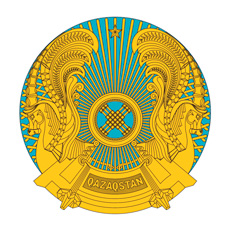 РЕСПУБЛИКАНСКОЕ ГОСУДАРСТВЕННОЕ УЧРЕЖДЕНИЕ«НАЦИОНАЛЬНЫЙ БАНКРЕСПУБЛИКИ КАЗАХСТАН»БАСҚАРМАНЫҢ
ҚАУЛЫСЫ_____________________________Астана қаласыПОСТАНОВЛЕНИЕПРАВЛЕНИЯ№_____________город АстанаҰлттық Банк   Төрағасы                                      Ғ.О. Пірматов 